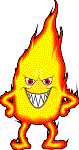 Уважаемые домовладельцы !!!	 Знаете ли Вы, что свыше 70 процентов всех пожаров в нашей области происходит в жилом фонде? При этом 90 процентов наших земляков погибают от огня и дыма у себя дома или в гостях. За первый квартал  2021 года обстановка с пожарами на территории Карталинского муниципального района по сравнению с аналогичным периодом прошлого года (АППГ) характеризуется следующими основными показателями:- зарегистрировано 25 пожаров, из них на открытой территории (случаи горения мусора) - 3 пожара (АППГ – 16 пожаров, + 36 % из них на открытой территории - 0 пожаров),           - погибло людей на пожарах - 1 человек (- 200% с АППГ – 3 человека), травмирован 1 человек (уровень с АППГ – 1 человек).В указанный период текущего года огнем уничтожено и  повреждено: строений – 10, жилых домов, квартир – 11, техники - 4 ед. Основными причинами пожаров в текущем году явились:         - нарушение правил монтажа и эксплуатации электрооборудования: 12 пожаров  (+ 120 %, АППГ - 5 пожаров);        - неисправность печи отопления или нарушение правил ПБ при эксплуатации печи отопления: 3 пожара (+ 150%, АППГ — 2 пожара);- неосторожное обращение с огнем: 7 пожаров (+ 110%,  АППГ – 3 пожара);Чтобы избежать пожаров, выполняйте правила пожарной безопасности :В местах примыкания сгораемых частей здания   ( перекрытия , перегородки и т.д. ) к печам и дымоходам должна быть устроена несгораемая разделка толщиной 38 см. от внутренней поверхности печи и дымохода до сгораемых конструкций . Для кладки и ремонта печей приглашайте квалифицированных мастеров, имеющих удостоверения о прохождении  пожарно-технического минимума . У каждой печи на сгораемом полу перед топочной дверкой  прибить предтопочный  лист размером не менее 0,5 х0,7метра. Постоянно следите за состоянием печей и дымоходов и своевременно устраняйте неисправности . Не перегревайте печи и не приставляйте вплотную к ним мебель и другие сгораемые предметы.Не оставляйте без присмотра топящиеся печи, зажженные газовые колонки и кухонные плиты, включенные в электросеть электрические приборы и не поручайте присмотр за ними детям Следите за исправностью электропроводки и своевременно заменяйте пришедшие в негодность участки электропроводов. Не применяйте самодельные предохранители ( жучки ), пользуйтесь только предохранителями заводского изготовления. В отопительный сезон не менее одного раза в 2 месяца очищайте дымоходы от сажи.Не отогревайте открытым огнем замерзшие трубы водопровода, канализации и отопительных систем.Строго соблюдайте инструкцию по эксплуатации газифицированных  печей.Сжигание мусора допускается не ближе 50 метров от зданий и сооружений; При сжигании мусора не оставляйте огонь без присмотра, он легко может распространиться по сухой траве; Участки прилегающие к жилым домам, дачным и иным постройкам, должны своевременно очищаться от горючих отходов, мусора, тары, опавших листьев, сухой травы и т.п.;Будьте осторожны при курении, не бросайте непотушенную сигарету,не допускайте курения в постели; Поговорите с детьми об опасности, которая таится от обращения с огнем; Запрещается хранение баллонов с горючими газами в индивидуальных жилых домах, квартирах и жилых комнатах, а также на кухнях, путях эвакуации, лестничных клетках, в цокольных этажах, в подвальных и чердачных помещениях, на балконах и лоджиях.Газовые баллоны для бытовых газовых приборов (в том числе кухонных плит, водогрейных котлов, газовых колонок), за исключением 1 баллона объемом не более 5 литров, подключенного к газовой плите заводского изготовления, располагаются вне зданий в пристройках (шкафах или под кожухами, закрывающими верхнюю часть баллонов и редуктор) из негорючих материалов у глухого простенка стены на расстоянии не менее 5 метров от входов в здание, цокольные и подвальные этажи.Пристройки и шкафы для газовых баллонов должны запираться на замок и иметь жалюзи для проветривания, а также предупреждающие надписи "Огнеопасно. Газ".У входа в индивидуальные жилые дома, а также в помещения зданий и сооружений, в которых применяются газовые баллоны, размещается предупреждающий знак пожарной безопасности с надписью "Огнеопасно. Баллоны с газом".Будьте осторожны с огнем ! Не бросайте спички и окурки не затушенными ! Прячьте спички от детей и не оставляйте детей без присмотра ! При возникновении пожара немедленно вызывайте по телефону 01 пожарную охрану !!!Заместитель начальника Отдела надзорной деятельности и профилактической работы по рабочему поселку Локомотивный, Карталинскому, Варненскому и Брединскому районам УНД и ПР Главного управления МЧС России по Челябинской области Казанцев И.В.Ведущий специалист – эксперт ОНДиПР Богдановская М.А. 